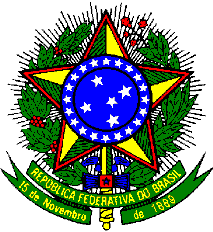 MINISTÉRIO DA EDUCAÇÃOSECRETARIA DE EDUCAÇÃO PROFISSIONAL E TECNOLÓGICAINSTITUTO FEDERAL DE EDUCAÇÃO, CIÊNCIA E TECNOLOGIA DE PERNAMBUCO REITORIAPRÓ-REITORIA DE EXTENSÃOAvenida Professor Luiz Freire, no 500 – Cidade Universitária – Recife – CEP: 50.540-740 (081) 2125-1728 – proext@reitoria.ifpe.edu.brAnexo 3 – Anuência da GestãoO(A) Diretor(a) Geral do campus , juntamente com o(a) Gestor(a) de Extensão  está ciente da solicitação de cadastro do programa ou projeto de extensão, intitulado: , coordenado por  e que conta com a participação dos servidores , lotados neste campus.O presente programa ou projeto é de interesse institucional, pois  Mediante as considerações anteriores, somos favoráveis à execução do programa ou projeto supracitado, atestando que a disponibilidade dos recursos físicos e humanos são de responsabilidade do extensionista conforme Regulamento Geral dos Programas e Projetos do Instituto Federal de Educação, Ciência e Tecnologia de Pernambuco._____________, ____ de _________________ de 201_.________________________Diretor(a) Geral________________________Gestor(a) de Extensão